CENTRO  ESCOLAR  ALBATROSGEOGRAFÍATAREA 18PRIMERO DE SECUNDARIAFAVOR DE COLOCAR NOMBRE COMPLETO Y NÚMERO DE TAREATEMA: RESPETO A LA DIVERSIDAD Y A LA CULTURAPUEDES APOYARTE DE TU LIBRO PÁG 128 A 133I.-LEE EL SIGUIENTE EJERCICIO Y RESPONDE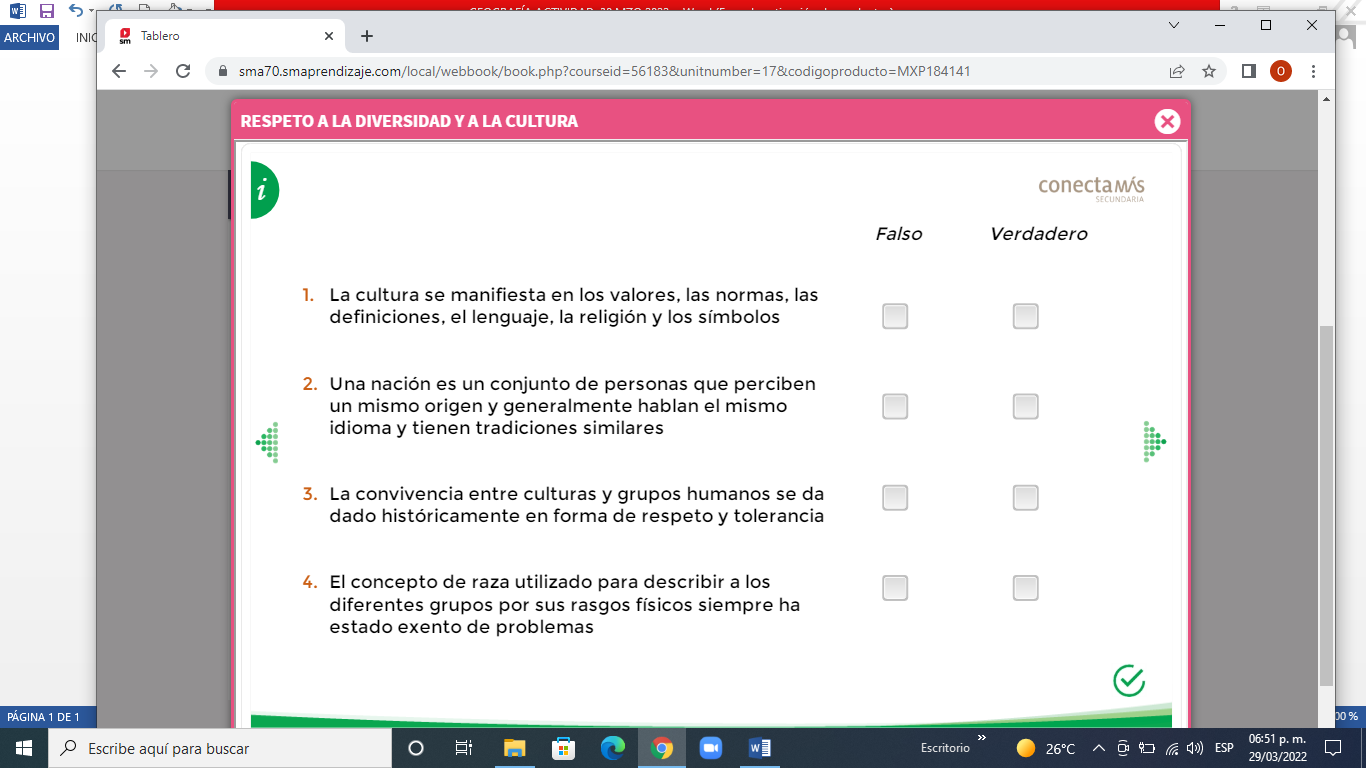 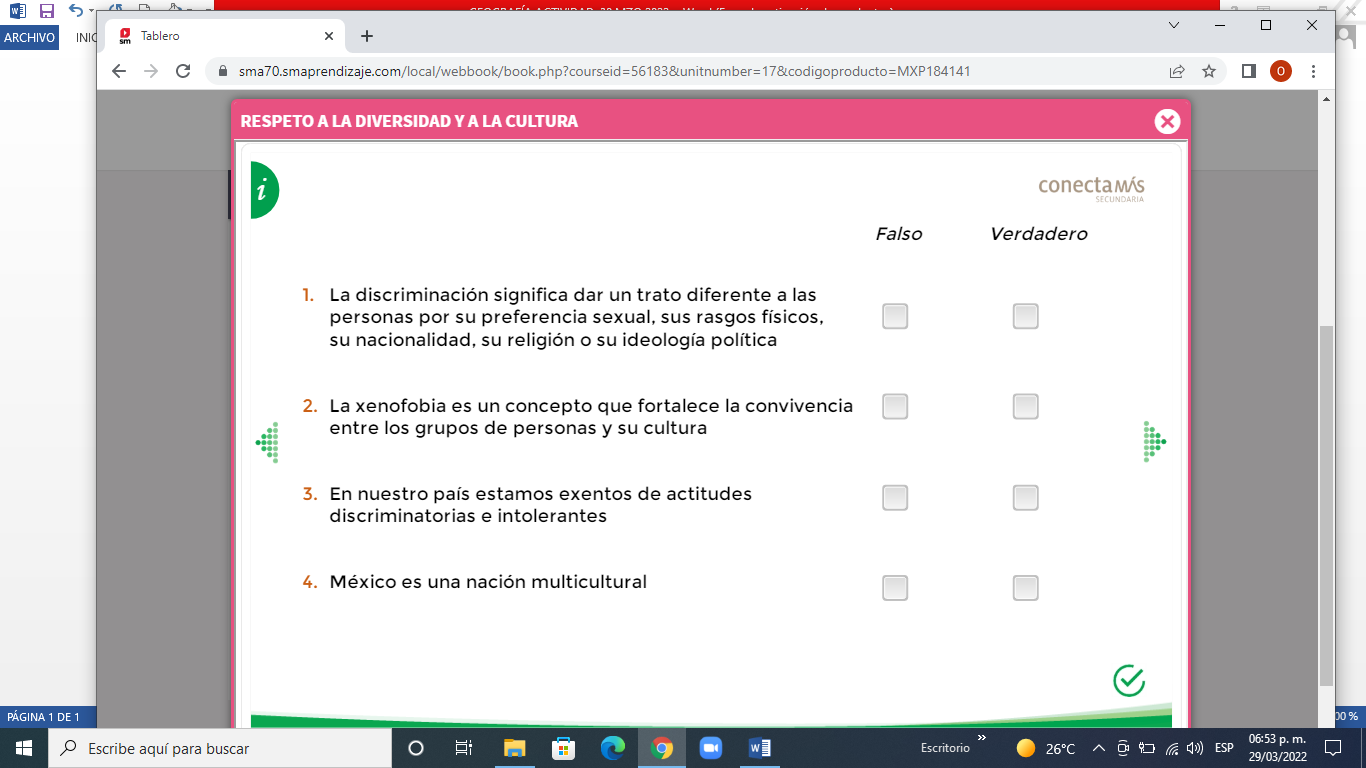 II.-COLOCA LAS PALABRAS DONDE CORREPONDAN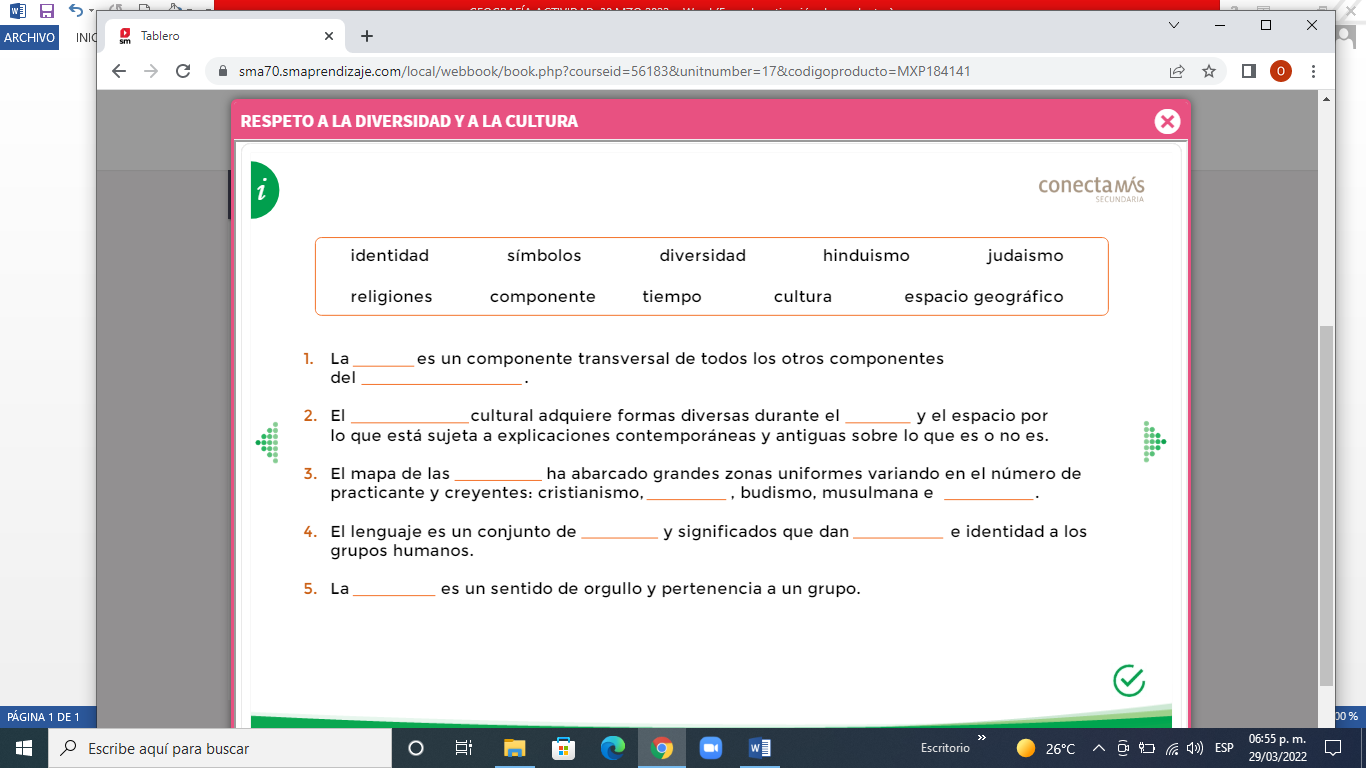 III.-RELACIONA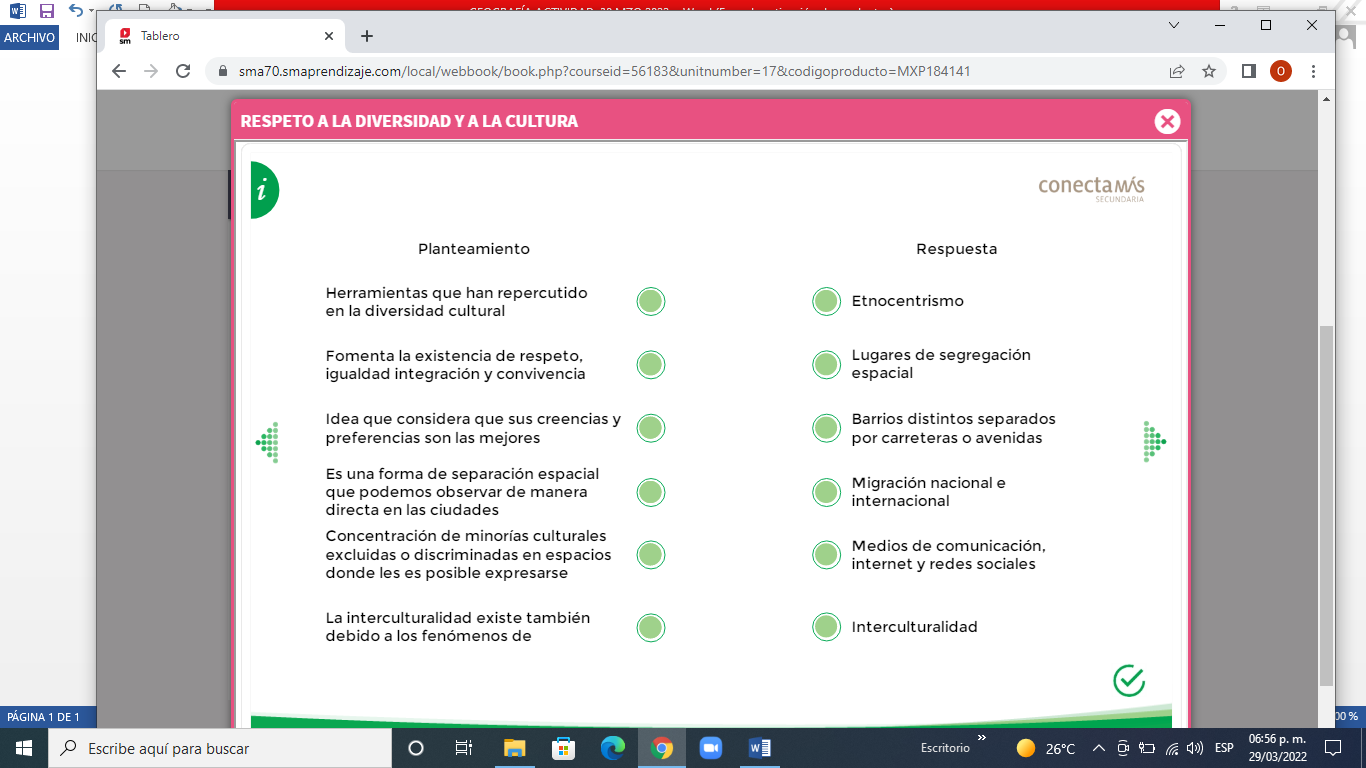 IV.-ENCUENTRA EN LA SIGUIENTE SOPA DE LETRAS PALABRAS EN RELACIÓN AL TEMA (SON 11)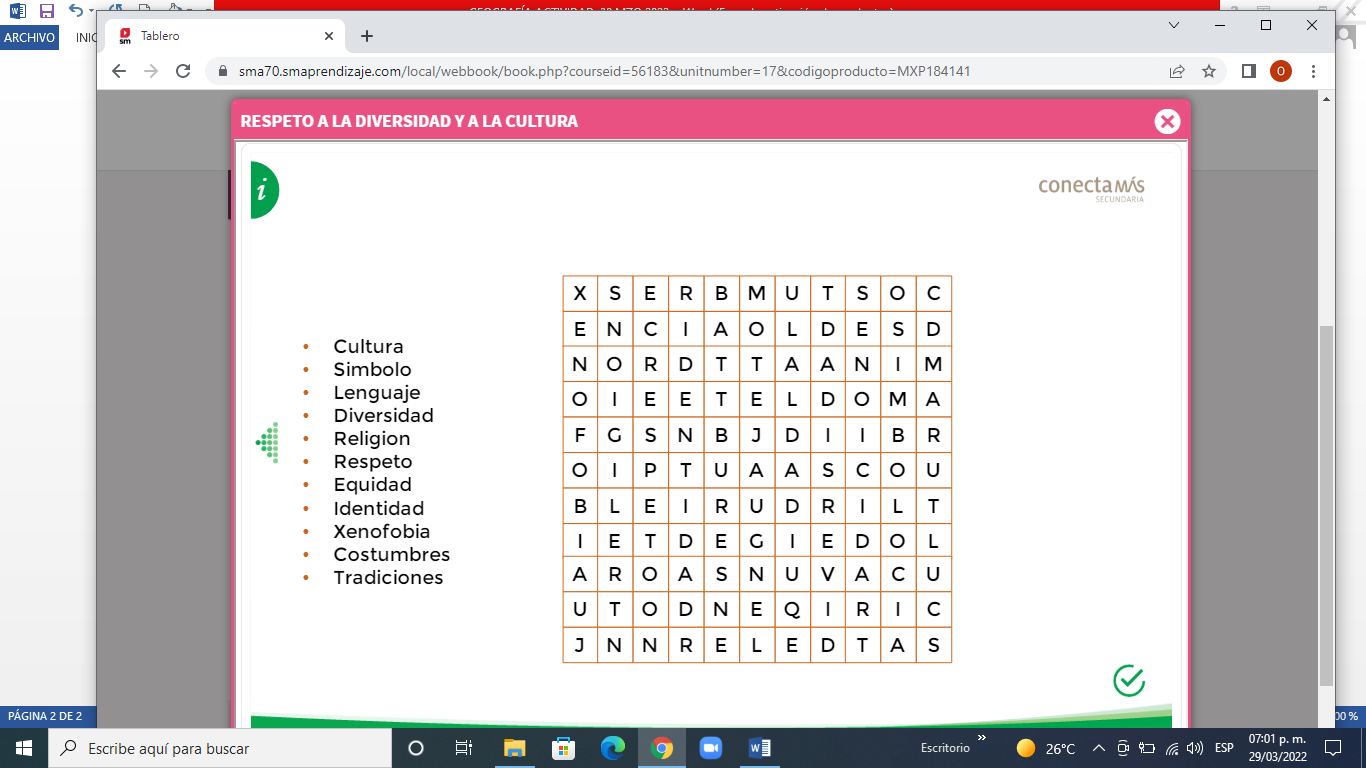 